Ο Δήμος Λαμιέων συνδιοργανωτής και του 4ου Νυχτερινού Αγώνα Δρόμου Λαμίας Lamia Night & Run 2017Ο Δήμος Λαμιέων θα είναι για άλλη μια χρονιά συνδιοργανωτής του 4ου Νυχτερινού Αγώνα Δρόμου Λαμίας Lamia Night & Run 2017 που αποτελεί  μία από τις μαζικότερες αθλητικές διοργανώσεις για μικρούς και μεγάλους και είναι πλέον θεσμός για την πόλη μας.Η διαδρομή που θα ακολουθήσουν αύριο, Σάββατο 22 Απριλίου, οι δρομείς είναι η εξής:  Αφετηρία στην πλατεία Ελευθερίας. Ανεβαίνει την οδό Υψηλάντη – στροφή δεξιά Σταδίου – στροφή αριστερά Καραϊσκάκη. Στροφή δεξιά Ερυθρού Σταυρού – στροφή αριστερά Κωστή Παλαμά. Στροφή δεξιά  Ανταχόπουλου – στροφή δεξιά Β. Καψάλη. Στροφή αριστερά Μαυροκέφαλου – στροφή δεξιά Ερυθρού Σταυρού. Συνεχίζει Μ. Μερκούρη – στροφή δεξιά Μπιζανίου. Στροφή δεξιά Ηφαίστου – στροφή αριστερά Εκκλησιών και συνεχίζει Μιλτιάδου. Στροφή δεξιά Ησαΐα και αριστερά Πινδάρου  – στροφή δεξιά Όθωνος. Στροφή αριστερά Κολοκοτρώνη  – στροφή δεξιά Ροζάκη Αγγελή. Στροφή δεξιά Ρήγα Φεραίου. Τερματισμός  – Πλατεία Ελευθερίας.Ώρα εκκίνησης αγώνων:  Αγώνας για παιδιά ΑμΕΑ 19:40. Αγώνας 4,2 χλμ 20:00 και αγώνας 10 χλμ 21:00.Παράλληλα φέτος θα πραγματοποιηθεί για πρώτη φορά ο 1oς Νυχτερινός Αγώνας στίβου - Speed night run που θα διοργανωθεί υπό την αιγίδα του ΣΕΓΑΣ και του Φιλαθλητικού Συλλόγου και απευθύνεται σε παιδιά  νηπιαγωγείου και δημοτικού. Ο αγώνας θα διεξαχθεί το Σάββατο 29 Απριλίου και ώρα 19.00 στο Δημοτικό Αθλητικό Κέντρο Λαμίας και περιλαμβάνει: 1. Δρόμο 30μ για Αγόρια και Κορίτσια  Νηπιαγωγείου και Α΄ τάξης Δημοτικού Σχολείου. 2.  Δρόμο 50μ για Αγόρια και Κορίτσια  Β΄- Γ΄ και Δ΄ τάξης Δημοτικού Σχολείου.3. Δρόμο 60μ για Αγόρια και Κορίτσια Ε΄ και ΣΤ΄ τάξης Δημοτικού Σχολείου. 

 Από το Γραφείο Τύπου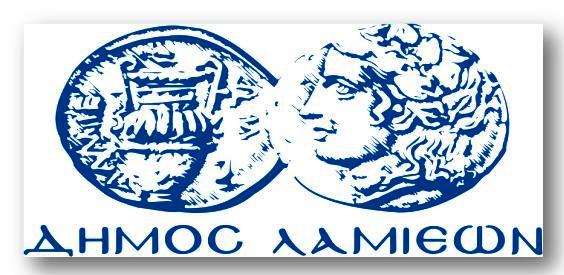 ΠΡΟΣ: ΜΜΕΔΗΜΟΣ ΛΑΜΙΕΩΝΓραφείου Τύπου& ΕπικοινωνίαςΛαμία, 21/4/2017